14 de abril, 2015Carta informativa 4, 2015Estimados VecinosEn asamblea general de la comunidad de Vichuquén realizada en Santiago el pasado 14 de abril se expuso la información resumida de la situación que hoy afecta al lago. Con asistencia record de mas de 350 personas, hubo un intercambio de opiniones respetuoso y constructivo. Se tocaron temas de medioambiente, situación del agua, plan regulador, política de medios, campaña para traslado electoral, constitución de JJVV, censo anual, sistemas de comunicación y financiamiento anual, entre otros. Dado que muchos vecinos no pudieron asistir, el directorio hará una segunda asamblea general (réplica) en el salón principal del Hotel de Santa Cruz para facilitar el acceso y participación de vecinos que viven fuera de Santiago. Debido a disponibilidad, la reunión será el sábado 9 de mayo entre 10:30 y 12:00 h (agradecemos la colaboración de nuestro vecino Diego Cardoen). Están todos los vecinos invitados.Importancia de las JJVVUna decisión muy importante tomada el 14 de abril, fue que a partir del 31 de mayo la comunicación dentro del lago se hará a través de los presidentes de Juntas de Vecinos (JJVV). Agradecemos públicamente la enorme contribución que ha hecho nuestra querida vecina Sra. Marisol Burgos conectando a las personas y la  información del lago. Ella seguirá vinculada a la actividad de ayuda social que hoy lidera, y dejará la labor de comunicación que será traspasada a las directivas de JJVV. Invitamos a todos a contactarse con el presidente de su sector y entregar sus datos básicos (nombre, celular y email) para mantenerse adecuadamente informados. La UC entregará su información a través de la misma vía. Adjuntamos la información de los presidentes de JJVV.Finalmente, para el financiamiento de la UC se aprobó una cuota anual por terreno de UF 24 ($600.000), con rebaja de UF 2 por pago en 1 cuota ($550.000). Entendiendo la diversidad que tenemos como comunidad, se adjunta la minuta que resume la normativa al respecto. Como concepto central queremos destacar que serán los presidentes de JJVV los encargados de la recolección de las cuotas y tendrán las facultades para realizar los ajustes que se requieran ante las necesidades puntuales que algún vecino, de manera reservada y personal, les puedan plantear.Los saludan atentamente,Directorio de la Unión Comunal del lago VichuquénEnrique Waugh, presidente; enriquewaugh@gmail.com Daniela Ruiz, vicepresidentaGustavo Parraguez, secretarioAndrés Hederra, secretarioPedro Pablo Aspillaga, director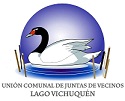 